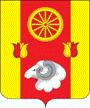 АДМИНИСТРАЦИЯ РЕМОНТНЕНСКОГО СЕЛЬСКОГО ПОСЕЛЕНИЯ ПОСТАНОВЛЕНИЕ 26.09.2019       	                                 № 143                                   с. РемонтноеО снятии   с квартирного учетаРуководствуясь  ч.1 ст. 56 Жилищного кодекса Российской Федерации и на основании заявления от гражданки  Семеняковой Александры ИгоревныПОСТАНОВЛЯЮ:1.   Снять с квартирного  учета:         - Семенякову Александру Игоревну,  проживающую по адресу: с. Ремонтное,  ул. Первомайская, д. 35 (состав семьи 4 человека).      2. Контроль за исполнением настоящего постановления оставляю за собой.Глава Администрации Ремонтненского сельского поселения                                      А.Я.Яковенко                                